Notes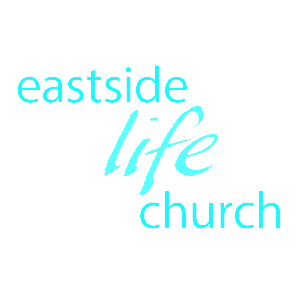 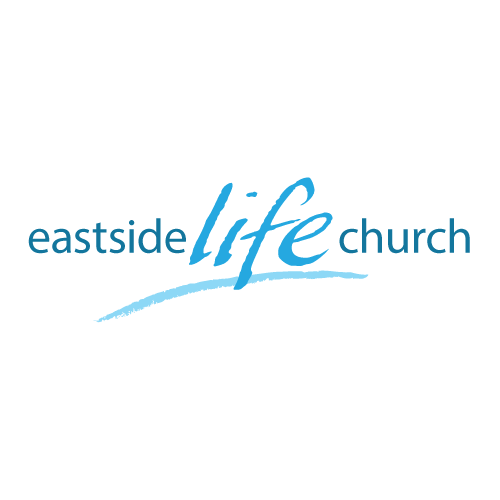 Jan 21st., 2017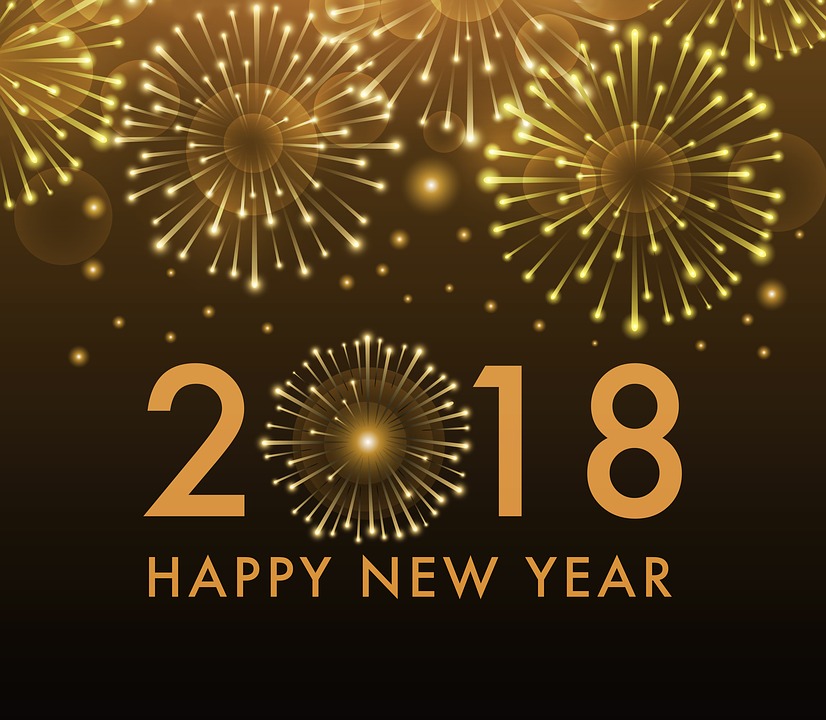 More in StorePart 4“Let go, and let God”WelcomeMore in Store – Part 4“Let go and let God”Intro:A key indicator of growing maturity:	Let go of one’s efforts ( to make things go your way)	Let God do what only He can do.In other words:	When we work, He rests	When we rest, He worksThis is not Christian fatalism or lazinessButAn increasing trust in God & His promises.Who is in control?Disorder and anarchy is very unsettling.Change and subsequent freedom for security and predictability of what has always been.Why some find it difficult to ‘let go’We’ve lived so long in control we have become ‘comfortable’ in it.James 4:7 / 2 Peter 1:2Spiritual growth can (should) be challengingA spiritually mature person is often portrayed as someone:Who knows a lot of BibleWho is a ‘stickler’ for the truthWho is full of grace and is so lovingJesus was full of grace & truth John 1:14A ‘disciple’ or close follower of Jesus…is growing in such things as…Humility: an ability to receive A passion for application: knowledge applied is wisdom  A servant’s heart: your quest becomes about othersA love for unchurched people: you adopt God’s heart for the lost An investment in God’s kingdom: your time, talent and ‘tom’.How do you grow in all these?“By beholding Him”(& not by a complex set of things to do)Two hearts becoming oneEphesians 4:14-15What are we to let go of, & why?Reliance on self-efforts to please God. Romans 3:20Cares that choke the Word ( Grace of God flowing to us).	Mark 4:19“Just look at the birds”  Matthew 6:26-27The Rhythm of Rest   Matthew 11:28-30Maturity & fruitfulness   John 15:4-5To abide – ‘settle down and make your home in’Final Take Away & CommunionTo enjoy “More in Store” in 2018 keep your eyes on His supplyRomans 8:32He who did not spare His own Son, but delivered Him up for us all, how shall He not with Him also freely give us all things?